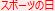 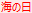 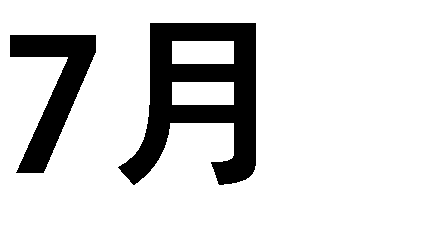 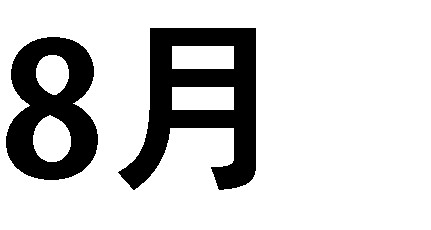 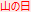 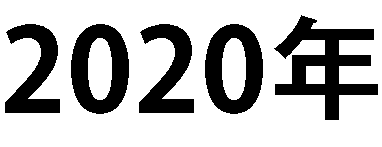 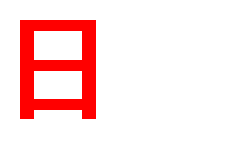 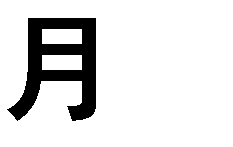 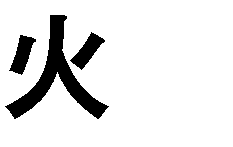 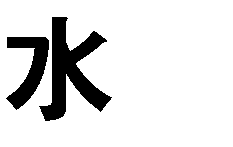 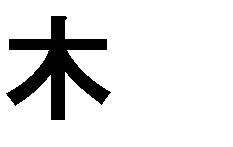 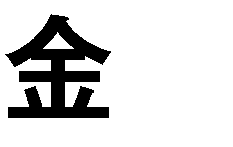 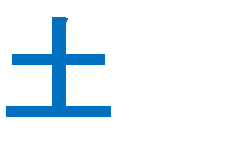 ––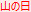 